Перший урок в початковій школі у 2022/2023 навчальному роціТема: Ми українці: честь і слава незламним.Мета: формувати в учнів усвідомлення, що таке Батьківщина, держава, патріотизм, якими  мають бути справжні українці; закріплювати знання про символи Батьківщини. Виховувати любов до Батьківщини, патріотизм.Хід урокуІ. Організація класу. ІІ.Вступна частина1.1 Привітання учнів з Днем знань.Пролетіло тепле літо,В школу повернулись діти.Відпочили всі нівроку.Із новим навчальним роком!Дорогі мої третьокласники, бажаю вам в цьому навчальному році, щоб навчання давалось легко, а якщо й виникали труднощі, то зі швидкістю блискавки ви їх долали. Ніколи не зупиняйтесь на досягнутому, адже на вас чекає багато нового, незвіданого та цікавого у Країні знань.1.2 Вправа «Спіймай мій настрій»-Чи радісно вам сьогодні? В кого не сходить посмішка з обличчя передайте, будь ласка, її іншим дітям та зарядіть їх своїм настроєм.ІІІ. Основна частинаЧитання вірша.У всіх людей одна святиня,Куди не глянь, де не спитай,Рідніша їм своя пустиня.Аніж земний в чужині рай.їм красить все їх рідний крайНема без кореня рослини,А нас, людей ,без Батьківщини.Як ви гадаєте про що йтиме мова на сьогоднішньому уроці?Асоціативний кущЯкі асоціації у вас виникають коли ви промовляєте слово «Україна»? Бесіда Ми проживаємо в Україні, тому нас називають …..А хто такі патріоти своєї Батьківщини?Хто вважає себе патріотом? І чому?Які часи зараз проживає наша країна?Хто мужньо встав на захист нашої держави?Якими ви уявляєте наших захисників?Щоб ви їм хотіли б побажати?Які сучасні пісні надають сили нашим воїнам?Тож, давайте заспіваємо одну з них, щоб надати сили та витримки нашим  захисникам.Виконання пісні «Ой, у лузі червона калина…» Ой у лузі червона калина похилилася,
Чогось наша славна Україна зажурилася.
А ми тую червону калину підіймемо,
А ми нашу славну Україну, гей, гей, розвеселимо!Розповідь учителя.Наша країна дуже гарна, різноманітна, багата своїм тваринним і рослинним світом, корисними копалинами. А найголовніше – своїми працьовитими, мужніми, дружніми людьми, які заради цілісності своєї держави готові на різноманітні подвиги. Українець-патріот буде любити українську мову, цінуватиме звичаї і традиції рідного краю, встане на захист своєї Батьківщини, знатиме народні і державні символи. Зараз український народ згуртувався наче одна родина. Багато людей втратили власні домівки і їх прихистили в інших містах і селах не лише України, а й усього світу. Але всі, хто вимушено покинув власну Батьківщину, мріють повернутися на рідну землю і відбудовувати зруйноване ворогом, будувати нову процвітаючу країну, зміцнювати державу. Тому українці почали ще більше цінувати державні символи.Чи добре ви знаєте символи своєї держави? А ось зараз це ми і перевіримо?Відгадування ребусів.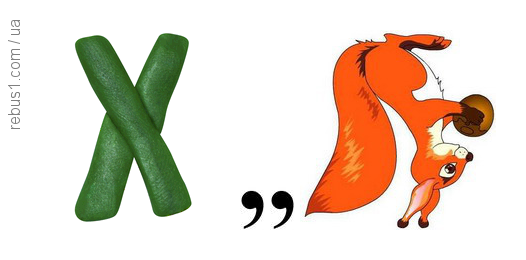 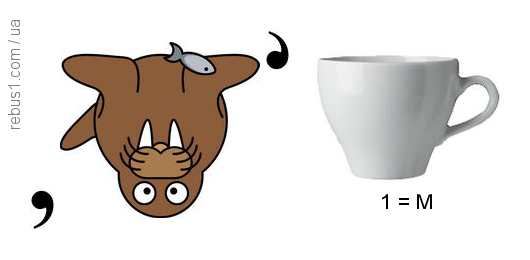 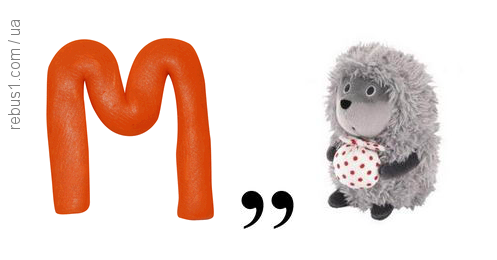 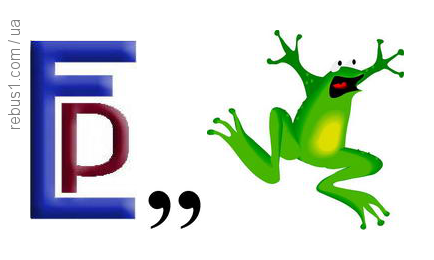 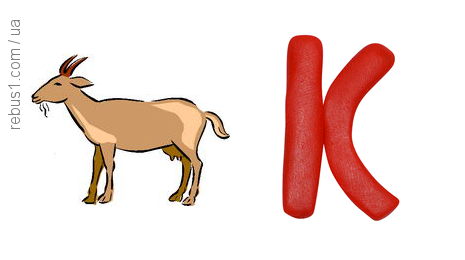 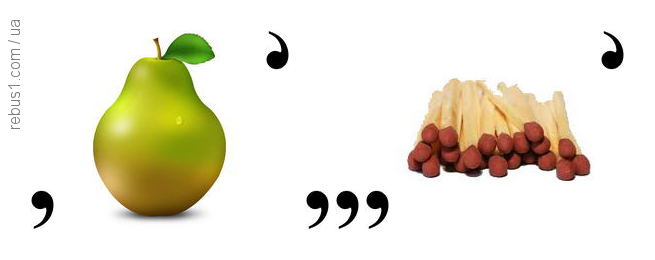 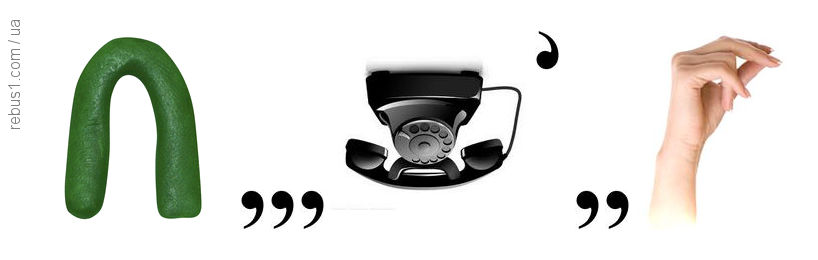 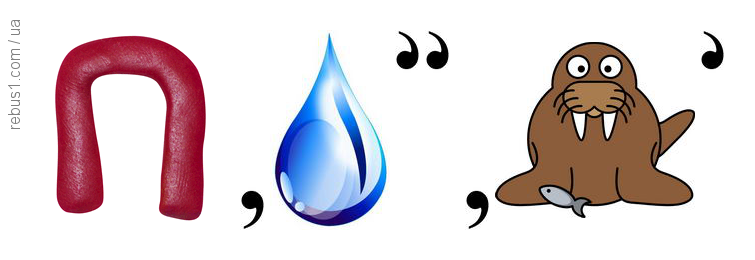 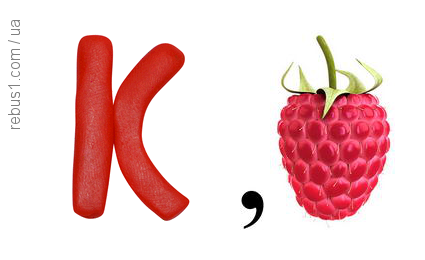 Можливо ви пригадали прислів’я про народні символи України?Молодці! Ви справжні патріоти!Доповни вірш.Фарби дасть мені матуся, Малювати я ……(навчуся). Намалюю рідний…( край) – Дім в селі, ставок і …..(гай), Синє небо, жовте….( сонце) Загляда до нас у…..( віконце), Чорнобривці в квітниках, Полуниці на грядках, І хліба вже чималі, В небі линуть …. (журавлі). Тут і гори, і долини, Тут річки, моря, рівнини, Тут тварини і ….(птахи), Ось струмок сховавсь в мохи. Мати в аркуш подивилась, Посмішка в очах….( з’явилась). І сказала мати сину: - Як люблю я Україну! Ця країна чарівна І єдина в нас вона.Чому мама любить Україну?Вправа «Гронування» (проміння сонця)Якою  б ви хотіли б бачити свою державу?І V. Заключна частина.Читання вірша учнями.Моя найкраща в світі сторона,Чарівна, неповторна, Україно!Для мене в цілім світі ти — однаІ рідна, й мила, дорога, єдина.(Під пісню «Україна понад усе» відбувається прощання з дітьми)-Любі мої, ви є справжніми патріотами своєї країни, адже в маленьких серцях ви несете любов до своєї землі, віру у ПЕРЕМОГУ!- До зустрічі! Україна переможе!